Plant/Animal IdentificationMarine Science CenterBlue Crab (Callinectes sapidus)HabitatBrackish (somewhat salty, less salty than ocean) lagoonsEstuariesAdaptive CharacteristicsLarge range of dietMussels, snails, fish, plants, smaller blue crabsHigh tolerance for salinityThreatened/Endangered StatusCommon ThreatsHuman developmentPollution Protection PoliciesReduction of pollution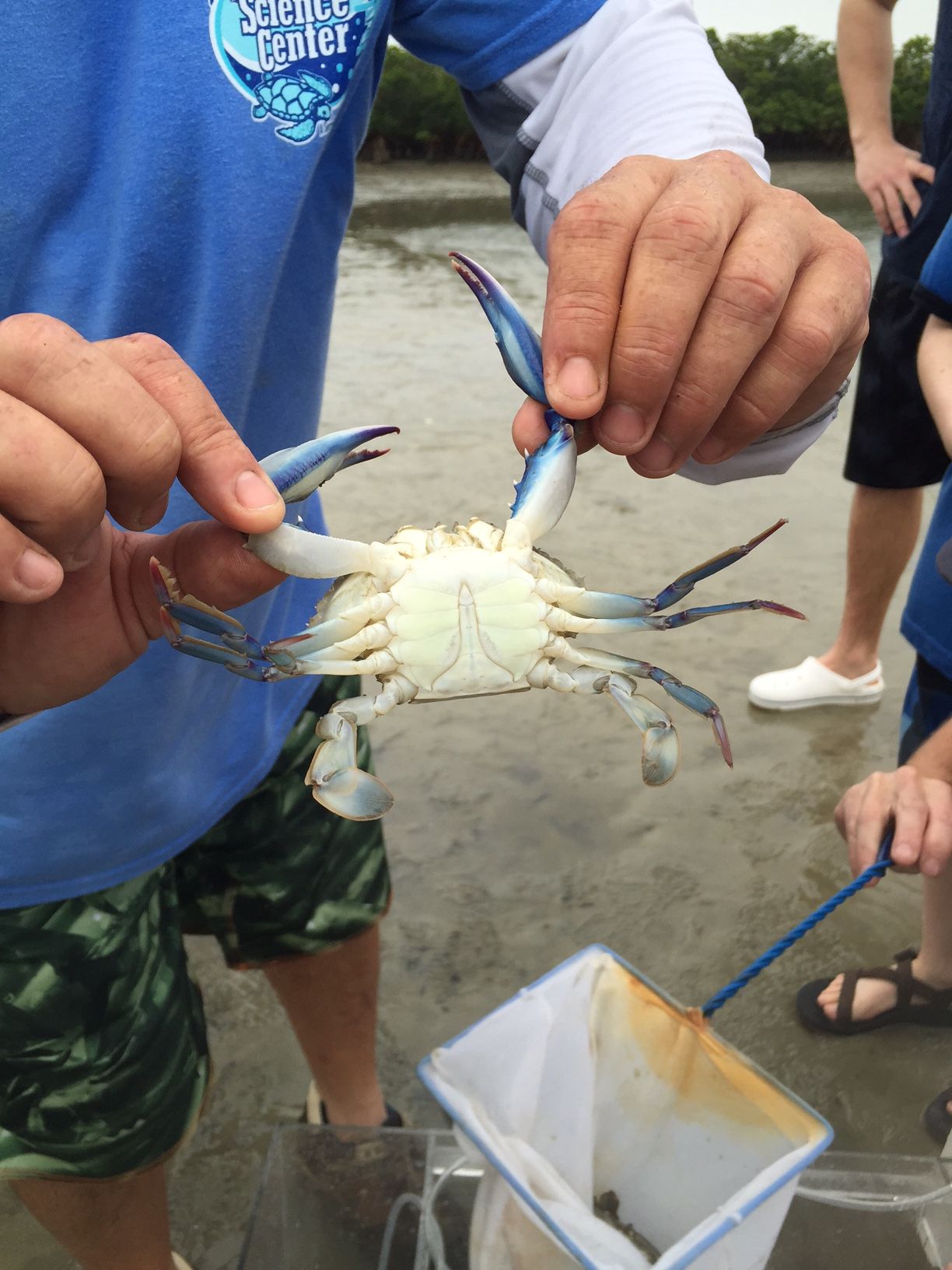 [Blue Crab: Marine Science Center]Mahara FishHabitatBrackish lagoonsEstuaries Adaptive CharacteristicsHas a sandy top and a shiny, silver bottom to avoid predatorsThreatened/Endangered StatusCommon ThreatsPollutionProtection PoliciesN/A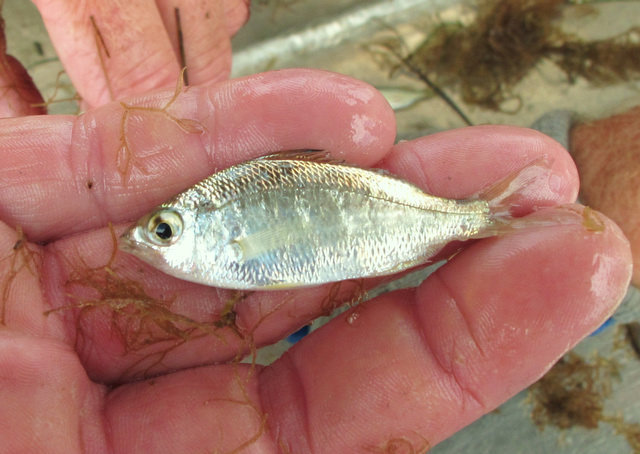 [Mahara fish: photos.al.com]Fiddler Crab (Uca)HabitatBrackish lagoonsMuddy burrowsOcean beachesAdaptive CharacteristicsMales have a large, white pincher to wave to femalesChange color—darker during day, pale at nightThreatened/Endangered StatusCommonThreatsWater PollutionProtection PoliciesHabitat restorationWater pollution reduction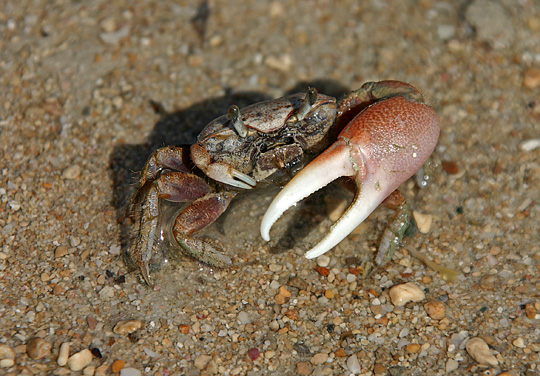 [Fiddler Crab: www.allthesea.com]Marine Discovery CenterLightning Whelk (Busycon perversum)HabitatFine, muddy, sandy areasLow/subtidal areasAdaptive CharacteristicsDoes not need to feed often—once a month (carnivorous) Ability to move into bigger shellThreatened/Endangered StatusCommon ThreatsSea birdsWater pollutionProtection PoliciesReduction of water pollution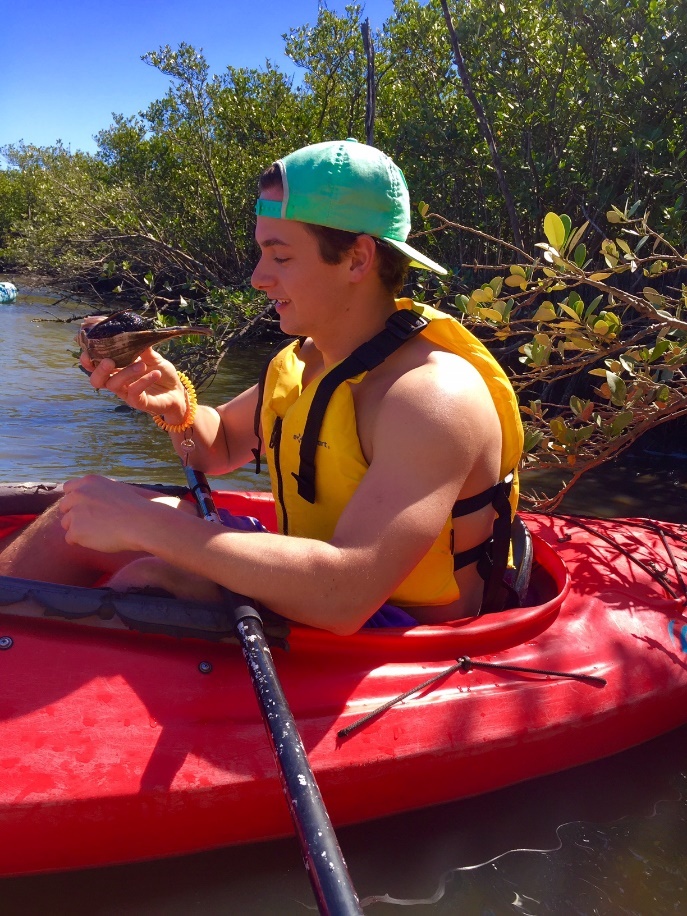 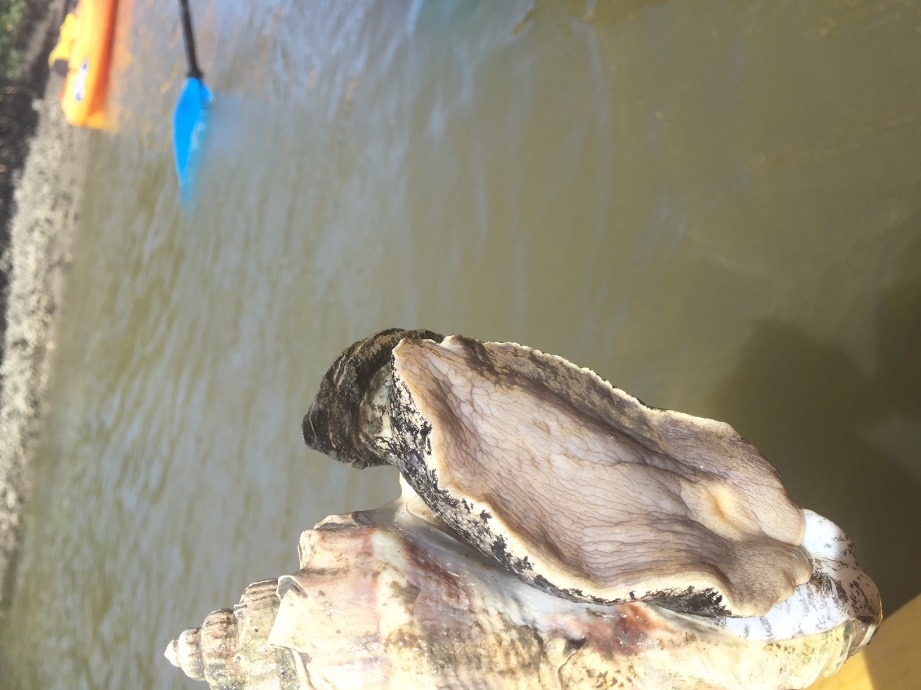 [Lightning Whelk: Marine Science Center]Red Mangrove (Rhizophoraceae)HabitatBrackish LagoonsEstuariesAdaptive CharacteristicsRoot structure (were known as the “walking trees”)Shiny, thick, yellow sacrificial leaf that filters salt out of waterThreatened/Endangered StatusSevere dangerThreatsHuman development/constructionFrostHurricanesClimate changeProtection PoliciesLocal and State Government laws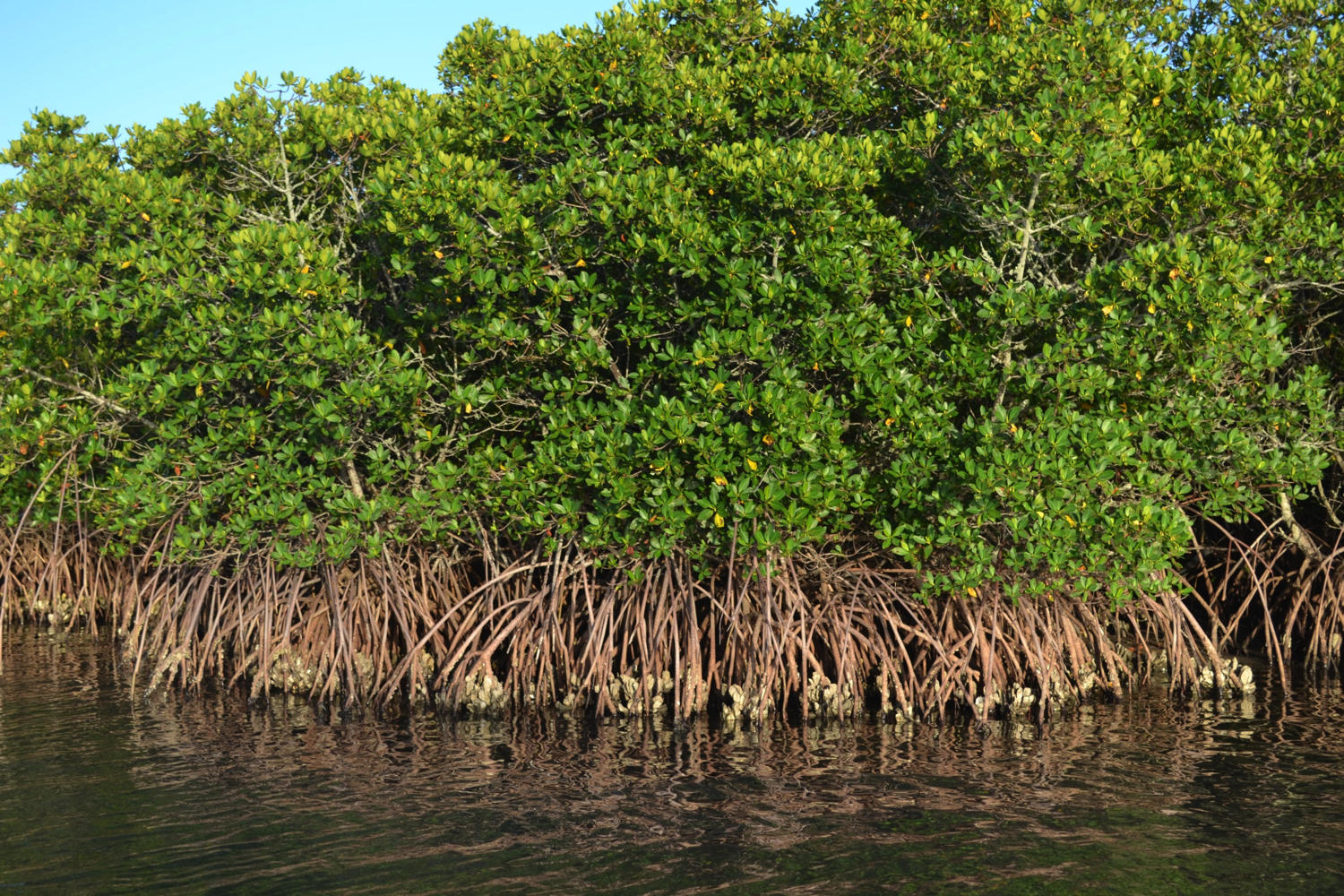 [Red mangrove: www.reelfl.org]Little Blue Heron (Egretta caerulea)HabitatMangrovesWetlandsAdaptive CharacteristicsNest low in shrubs or mangroves—avoid being seen by predatorsThreatened/Endangered StatusHigh concern—declining populationThreatsHuman developmentProtection PoliciesThe Migratory Bird Treaty Act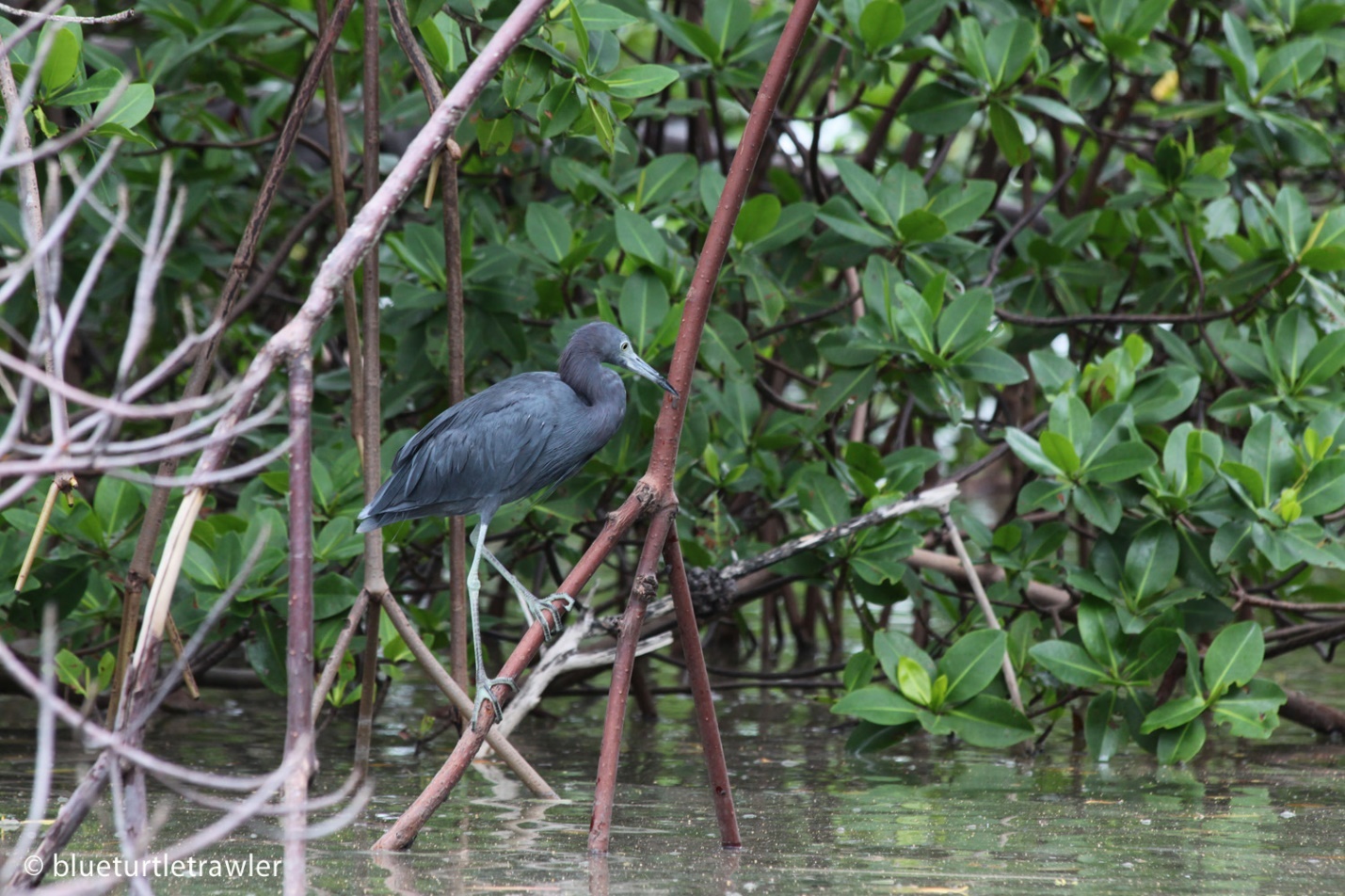 [Little Blue Heron: www.blueturtletrawler.com] ReferencesBlue Crabs, Blue Crab Pictures, Blue Crab Facts - National Geographic. (n.d.). Retrieved April 16, 2016, from http://animals.nationalgeographic.com/animals/invertebrates/blue-crab/ Little Blue Heron. (n.d.). Retrieved April 16, 2016, from https://www.allaboutbirds.org/guide/Little_Blue_Heron/lifehistory Red Mangrove - National Wildlife Federation. (n.d.). Retrieved April 16, 2016, from https://www.nwf.org/Wildlife/Wildlife-Library/Plants/Red-Mangrove.aspxMarine Science Center: Chad March, Educational Volunteer. Keith Flynn, Aquarium ManagerMarine Discovery Center: guided kayak tour